        АДВОКАТСКА КОМОРА СРБИЈЕ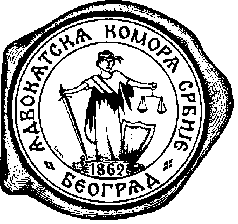 Дечанска 13, 11000 Београд, СрбијаТелефон: +381 11 32-39-072       Fax: +381 11 32-32-203                             e-mail: office@aks.org.rs        a.k.srbije@gmail.comброј: 783/2018датум: 25.10.2018.ИНФОРМАЦИЈА О ОДЛУКАМА УПРАВНОГ ОДБОРА АДВОКАТСКЕ КОМОРЕ СРБИЈЕ ДОНЕТИМ НА ЕЛЕКТРОНСКИМ СЕДНИЦАМА ОДРЖАНИМ У ПЕРИОДУ ОД 17.10. ДО 25.10.2018.Управни одбор АКС је на 30. електронској седници: Донео одлуку о упису промена у Именик адвокатских ортачких друштава за 4 адвокатска ортачка друштва.Управни одбор АКС је на 31. електронској седници: Донео одлуку о избору понуђача за штампу часописа „Бранич“ – четвороброја за 2016. Годину. 